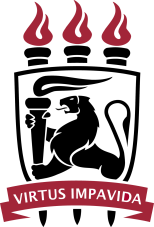 SERVIÇO PÚBLICO FEDERALUNIVERSIDADE FEDERAL DE PERNAMBUCOPRÓ-REITORIA DE ASSUNTOS ACADÊMICOSPrograma Institucional de Iniciação à Docência - PibidMEC/CAPESANEXO IFICHA DE INSCRIÇÃO DO(A) CANDIDATO(A)DADOS DE IDENTIFICAÇÃODADOS ACADÊMICOSDADOS BANCÁRIOSObs: Não pode ser Conta Fácil; tem que ser conta corrente no nome do(a) beneficiário(a).Coordenador(a) de Área:  	Nome completo:Nome completo:Endereço: (Rua/n./complemento/bairro/cidade/CEP)Endereço: (Rua/n./complemento/bairro/cidade/CEP)Telefones: E-mails:RG/ órgão expedidor:CPF:Curso de Licenciatura em que está matriculado(a):Curso de Licenciatura em que está matriculado(a):Ano/Semestre de início do Curso:Previsão de ano/semestre de conclusão:Número de Matrícula:Número de Matrícula:Nome do Banco:Nº do Banco:Código da Agência:Nome da agência:Conta Corrente NºConta Corrente Nº